ЗАТВЕРДЖУЮ:Старший майстер КЦПТО_____________ А.В.Сорочинський“____” жовтня 2016 р.ПЛАН УРОКУТема програми: Робота в базах данихТема уроку: Побудова схеми бази даних на основі концептуальної моделі.МЕТА УРОКУНавчальна: Навчити учнів будувати схеми даних на основі концептуальної моделі.Розвиваюча: Розвивати зацікавленість учнів до обраної професії.Виховна: Формувати самостійність у виконанні окремих операцій, виховувати бережливе відношення до обладнання та майна лабораторії.Вид уроку: Урок одержання нових знань, вивчення та закріплення прийомів роботи.Метод проведення: КомбінованийМатеріально-технічне забезпечення: комп’ютери, конспекти.ХІД УРОКУОрганізаційна частина - 5 хв.Привітання.Перевірка наявності учнів.Вступний Інструктаж - 50 хв.Повідомлення учням теми та мети уроку.Опитування учнів попереднього матеріалу раніше вивченої теми. Вивчення нової теми за планом уроку.Закріплення нової теми.Інструктаж з охорони праці перед початком роботи.Доведення денного завдання та критеріїв оцінювання.Поточний інструктаж - 205 хв.Перевірка організації робочих місць.Робота учнів з базами даних.Надання допомоги невстигаючим учням.Перевірка вірності виконаних вправ.Надання консультацій учням, у яких виявлені помилки.Заключний інструктаж - 10 хв.підведення підсумків роботи за урок:аналіз допущених помилок та недопущення їх в подальшій роботі; відзначення успішних робіт учнів; оголошення оцінок за виконане завдання.домашнє завдання: вивчити з конспекту нові записи і терміни даної теми.Повідомлення нового матеріалуЗберігання інформації - одна з найважливіших функцій комп'ютера. Одним з поширених засобів такого зберігання є бази даних.База даних (БД) - сукупність взаємопов'язаних, що зберігаються разом даних при наявності такої мінімальної надмірності, яка допускає їх використання оптимальним чином для одного або декількох додатків. Створення бази даних, її підтримка і забезпечення доступу користувачів до неї здійснюється централізовано за допомогою спеціального програмного інструментарію - системи управління базами даних.Система управління базами даних (СКБД) - це комплекс програмних і мовних засобів, необхідних для створення баз даних, підтримання їх в актуальному стані та організації пошуку в них необхідної інформації. Концептуальна модель БД описує сутності, їх властивості та зв'язки між ними; не залежить від конкретної СУБД.Сутність (entity) - це реальний або представляється тип об'єкта, інформація про який повинна зберігатися і бути доступна. У діаграмах сутність представляється у вигляді прямокутника, що містить ім'я сутності. При цьому ім'я сутності - це ім'я типу, а не деякого конкретного примірника цього типу.Приклади сутностей: ФАКУЛЬТЕТ, ГРУПА, СТУДЕНТ. Кожен екземпляр сутності (об'єкт) повинен бути відрізнити від будь-якого іншого примірника тієї ж сутності. Приклад примірників сутності ФАКУЛЬТЕТ: ПС, ФМ, AT тощо, сутності СТУДЕНТ: Іванов А.П., Петрова Н.Н. і т.п.Зв'язок (relationship) - це графічно зображена асоціація, що встановлюється між двома сутностями. Зв'язок може існувати між двома різними сутностями або між сутністю і їй же самій (рекурсивна зв'язок). Можливі зв'язку на основі відносин:один до одного;один-ко-многим;багато-до-багатьох.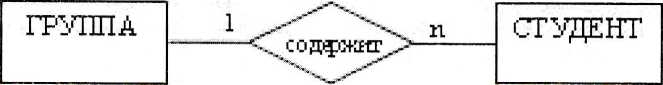 Зв'язок «містить»: ГРУПА містить багато СТУДЕНТІВ. Кожен СТУДЕНТ входить тітьки в одну ГРУПУ.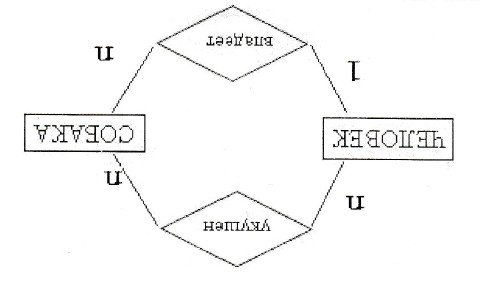 Зв'язок «укушений»: СОБАКА може вкусити багато ЛЮДИНА, ЛЮДИНА може багатьма СОБАКАМИ.Зв язок «володіє»: ЛЮДИНА може володіти багатьма СОБАКАМИ. У СОБАКИ може бути тільки один господар.Зв'язок "один до одного" зустрічається рідко. Наприклад, у нас є таблиця з інформацією про всіх співробітників і таблиця з інформацією про всіх торгових агентів, які є співробітниками нашого підприємства. Записи в таких таблицях можуть бути пов'язані відношенням "один до одного".ВЛАСТИВОСТІ СУТНОСТЕЙСуті мають властивості, які називаються атрибутами (attribute).Наприклад, атрибути:суті ФАКУЛЬТЕТ:назва;рік створення;суті ГРУПА:номер;суті СТУДЕНТ:прізвище;ім'я;батькові;номер студентського квитка; номер паспорта; рік народження; місяць народження; день народження.Будь-атрибут приймає значення з деякого безлічі допустимих значень, званого доменом атрибуту. Наприклад:домен атрибута «рік створення»: цілі позитивні числа;домен атрибута «ім'я»: рядок, що не містить пробілів;домен атрибута «рік народження»: цілі позитивні числа;домен атрибута «місяць народження»: січень, лютий, березень ... грудень;домен атрибута «день народження»: цілі числа від 1 до 31.КЛЮЧ СУТНОСТІКлюч сутності (entity key), первинний ключ - це атрибут (або безліч атрибутів) унікальним чином ідентифікують примірник сутності (об'єкт).Наприклад: ключ сутності СТУДЕНТ - номер студентського квитка, ключ ФАКУЛЬТЕТУ - назва. Якщо ключ складається з одного атрибута, його називають простим ключем. Якщо ключ сутності складається з декількох атрибутів, його називають складовим ключем.Наприклад, для сутності ДІМ з атрибутами «вулиця», «поверховість», «рік побудови», «номер будинку», первинним ключем буде «вулиця» + «номер будинку».ОСНОВНІ ФУНКЦІЇ СУБДуправління даними у зовнішній пам'яті; управління буферами оперативної пам'яті;управління транзакціями; журнализация і відновлення БД після збоїв;підтримка мов БД.Транзакція - в інформатиці - сукупність операцій над даними, яка, з точки зору обробки даних, або виконується повністю, або зовсім не виконується.Транзакція - в інформаційних системах - послідовність логічно пов'язаних дій, які переводять інформаційну систему з одного стану в інший. Транзакція або повинна завершитися повністю, або система повинна бути повернута в початковий стан.ВИДИ МОДЕЛЕЙ ДАНИХОрганізація даних розглядається з позицій тієї чи іншої моделі даних. Модель даних є ядром будь- якої бази даних. За допомогою моделі даних можуть бути представлені об'єкти предметної області та взаємозв'язку між: ними.Модель даних - сукупність структур даних, обмежень цілісності і операцій маніпулювання даними. Моделі використовуються для представлення даних в інформаційних системах.Розрізняють три типи моделей даних, які мають безлічі допустимих інформаційних конструкцій:- ієрархічна;- мережева;- реляційна.ІЄРАРХІЧНА МОДЕЛЬ ДАНИХІєрархічна структура представляє сукупність елементів, пов'язаних між собою за певними правилами. Об'єкти, пов'язані ієрархічними відносинами, утворюють орієнтований граф (перевернуте дерево), вид якого представлений на малюнку: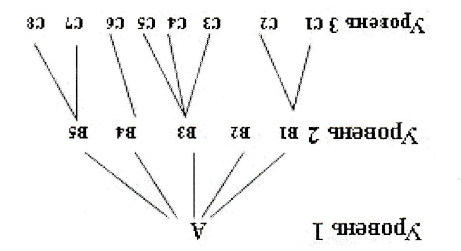 Основні поняття ієрархічної структури це - вузол, рівень і зв'язок.Вузол - це сукупність атрибутів даних, що описують деякий об'єкт. На схемі ієрархічного дерева вузли представляються вершинами графа. Кожен вузол на більш низькому рівні пов'язаний лише з одним вузлом, що знаходиться на більш високому рівні.Ієрархічне дерево має тільки одну вершину (корінь дерева), що не підпорядковану ніякий інший вершині і знаходиться на самому верхньому (першому) рівні. Залежні (підлеглі) вузли знаходяться на другому, третьому і т.д. рівнях. До кожного запису бази даних існує тільки один (ієрархічний) шлях від кореневої запису. Наприклад, як видно з малюнку, для запису С4 шлях проходить через записи ВЗ до А.Приклад ієрархічної структури:Институт (специальность, название, директор)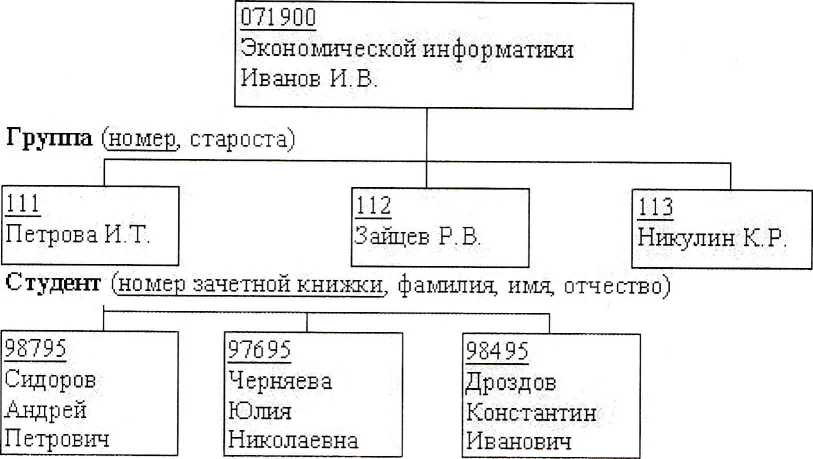 МЕРЕЖЕВА МОДЕЛЬ ДАНИХВ мережевій структурі при тих же основних поняттях (рівень, вузол, зв'язок) кожен елемент може бути пов'язаний з будь-яким іншим елементом.На малюнку зображена мережева структура бази даних у вигляді графа.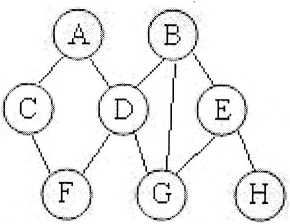 Приклад мережевої структури: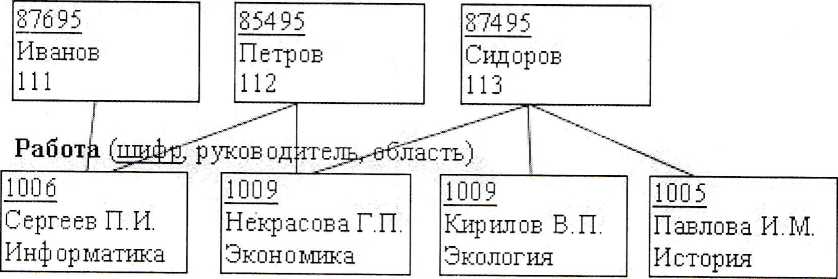 Студент (номер зачетной книжки, фамилия, группа)Прикладом складної мережевої структури може служити структура бази даних, що містить відомості про студентів, які беруть участь в науково-дослідних роботах (НДРС). Можлива участь одного студента в декількох НДРС, а також участь декількох студентів в розробці однієї НДРС. Графічне зображення описаної в прикладі мережевої структури складається тільки з двох типів записів.РЕЛЯЦІИНА МОДЕЛЬ ДАНИХПоняття реляційний (англ. Relation - відношення) пов'язано з розробками відомого американського фахівця в області систем баз даних Е.Кодда.Реляційна модель орієнтована на організацію даних у вигляді двовимірних таблиць. Кожна реляційна таблиця являє собою двовимірний масив і має такі властивості:кожен елемент таблиці - один елемент даних;всі стовпці в таблиці однорідні, тобто всі елементи в стовпці мають однаковий тип (числовий, символьний і т.д.) і довжину;кожен стовпець має унікальне ім'я (заголовки стовпців є назвами полів в записах); однакові рядки в таблиці відсутні;порядок проходження рядків і стовпців може бути довільним.Ставлення - це плоска таблиця, яка містить N стовпців, серед яких немає однакових.N - це ступінь відносини, або арность відносини. Стовпець відносини відповідає атрибуту сутності. Кортеж - рядок відносини (відповідає запису в таблиці).Приклад реляційної моделі: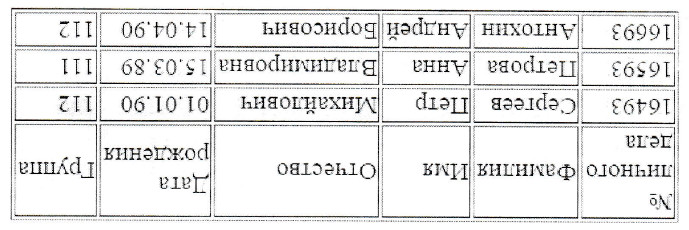 Відносини представлені у вигляді таблиць, рядки яких відповідають кортежам чи записів, а стовпчики - атрибутам відносин, доменами, полях.Поле, кожне значення якого однозначно визначає відповідний запис, називається простим ключем (ключовим полем).Якщо записи однозначно визначаються значеннями кількох полів, то така таблиця бази даних має складовій ключ. У прикладі ключовим полем таблиці є "№ особової справи".ПИТАННЯ ДЛЯ ЗАКРІПЛЕННЯБаза даних (БД) - це ... ?Система управління базами даних (СКБД) - це - ...?Сутність (entity) - це ... ?Зв'язок (relationship) - це ... ?Суті мають властивості, які називаються - ...?Ключ сутності (entity key), первинний ключ - це ...?Транзакція - в інформатиці - це ... ?Транзакція - в інформаційних системах - це ...?Модель даних - це ,,. ?      10) Назвіть типи моделей даних.Майстер в/н												А.О. Божко